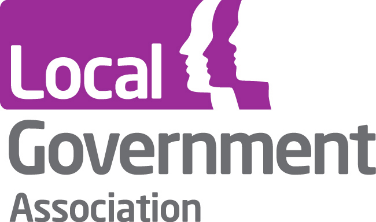 Appendix APay Policy StatementDate created:			March 2007Responsible Officer:	 	HR & Payroll ManagerDate for next review:	April 2019This policy applies to all employees of the Local Government Association and Improvement &Development Agency for Local Government.Pay Policy Statement PurposeThe ’s pay model seeks to:Attract talented people with the right skills and abilities in competition with the marketplaceFit with organisational culture and support business strategyRecognise the demands of the job and reward individuals fairly and equitablyRetain staff to keep turnover to acceptable levelsMotivate employeesKeep employer costs reasonable to achieve the aboveAvoid abuses of the UK taxation system by restricting off payroll arrangementsWhy has it been developed? Our mission to support, promote and improve local government means that the  has a major role in upholding the sector’s reputation. As such the  seeks to ensure it has clear and transparent policies which demonstrate accountability and value for money. The ’s pay arrangements reflect the need to recruit, retain and motivate skilled employees to ensure high levels of performance balanced with accountability. The arrangements recognise that flexibility is essential in ensuring the organisation has the most effective workforce to deliver services for the sector. They are underpinned by the principles of fairness and transparency.Who does it apply to? This statement applies to all employees and, where shown, agency workers and those who are engaged on a consultancy contract. Job evaluation In 2009 the LGA undertook a wholesale review of the pay and grading structures of its employees, bringing together disparate practices and pay arrangements into one cohesive pay and grading structure which was agreed with our recognised trade union, Unison.The job evaluation (JE) process is applied to all jobs in the LGA with the exception of the Chief Executive and Deputy Chief Executive roles, which fall outside the grading structure, along with specified posts externally funded by government grant. JE is the process by which organisations evaluate job size from the largest and most highly paid job to the smallest, lowest paid. The  is committed to fairly determining pay in accordance with the equal pay legislation (now contained in the Equality Act 2010). The  uses the Hay Job Evaluation Scheme.Grades and salary bands The  established its grading structure around total Hay point scores. The evaluation scores determine the pay grade that will apply to each post. For those roles specified in section 4 above, the LGA determines spot salaries. External advice is sought to ensure that salaries at this level reflect market levels and recommendations are made to the Chairman and Group Leaders who are responsible for the final decision. A spot salary is also paid to Brussels Office staff on a Belgian contract. Spot salaries are reviewed periodically, including consideration of market factors. Senior staff salaries are published in line with the government’s Transparency Code, which all local authorities are required to follow, and which is reflected in the Memorandum of Understanding governing the annual Improvement Grant. Published salary bands are updated annually to reflect the national pay award.The LGA is committed to paying the UK Living Wage (for roles based outside of London) and the London Living Wage (for roles based in London). These are voluntary minimum hourly rate of pay set by the Living Wage Foundation. Remuneration on recruitment The same recruitment policies apply to all employees regardless of grade, including both the most senior officers and the lower paid, who take up a new appointment with the . Candidates are normally appointed on the minimum salary point of the grade for the post. If a candidate is already being paid above the minimum point of the post they are applying for, the appointment will usually be on the next highest increment above their current salary, subject to the maximum of the grade. The  does not have a scheme for the reimbursement of relocation expenses. Increases in Pay and Pay Progression Where applicable, pay increases are in line with the annual pay award for the National Joint Council for Local Government Services. The  does not operate a performance related pay scheme. Following agreement with Unison, the  has established a closer link between pay and performance and incremental increases are subject to the annual appraisal and performance management cycle. The use of bonuses The  does not have a bonus scheme. The Chief Executive and members of the Senior Management Team have the ability to make discretionary honoraria payments in line with the LGA’s Special Rewards Policy.Re-engagement The LGA does not re-engage ex-employees who have left with a redundancy or enhanced pension payment, for at least two years, unless in exceptional circumstances e.g. where an employee may have retrained in an area of skills shortage. A business case is required before a final decision is made and is subject to approval by the Chief Executive.Payment for acting up or additional duties When an employee is required to complete work of a higher graded post or undertake duties outside the scope of their role, the  may consider a payment in line with the JE scheme and grading structure. Payments are subject to review and for defined periods. Unsocial hours payments or overtimeIn general the LGA does not make unsocial hours or overtime payments. However in certain agreed circumstances additional payments may be made for participation in out of hours activity (such as the Media and Facilities Management Teams).Car and motor cycle allowances Although the expectation is that employees will use public transport wherever possible, the LGA operates a car and motorcycle allowance scheme for the purpose of reimbursing employees for the cost of travel incurred in the course of their duties. The same policy applies to all employees and is outlined in the Expenses and Subsistence Policy. The  does not operate any leased car or car loan arrangements. Reimbursement for mileage is paid at the HMRC rate.
13. Payment on ceasing to be employed by the LGA The  operates the same redundancy policy for all staff. These arrangements are detailed in the LGA’s Management of Change Policy and subject to consultation with Unison. The LGA will seek to ensure that termination costs are included in any bids for external funding that includes staff to ensure that the LGA budget is not liable for costs, unless there is an explicit joint funding agreement. Payment in respect of pensions must in line with the LGA’s Pensions Discretions Policy. In rare circumstances, it may be prudent for the LGA to reach agreement with an individual on ending their employment and to make payment in recognition of loss of office. In such circumstances, individuals compromise their ability to raise any legal challenge and are subject to confidentiality clauses in return for a payment. Payments must be proportionate to the specific circumstances and agreed by the Chief Executive and managed on behalf of the LGA by a member of the HR & Payroll team.Pensions Members agree the ’s Pensions Discretions Policy which sets out the current arrangements by which the  will exercise its decisions in line with The Discretions under the Local Government (Early Termination of Employment) (Discretionary Compensation) ( and ) Regulations 2006.The current employee contribution rates for pensions (from April 2018) are as follows – The employers’ contribution rates are currently 11.4% (LGA) and 19.2% (IDeA)Use of consultants, associates, temporary and agency workersIt is the LGA’s practice only to appoint to posts within our agreed organisational establishment. However in certain circumstances temporary appointments may be made outside the establishment in order to undertake a specific fixed term piece of work for which the skills or capacity do not exist within the core establishment. These appointments may take the form ofTemporary or agency staffConsultants or associatesTemporary appointments outside of core budgeted activity are subject to a funded business case approved by the relevant senior manager. Appointment of consultants and associates are subject to our normal procurement processes.The LGA is mindful of the need to secure value for money from all appointments, and to ensure that no individual is able inappropriately to achieve a more favourable position in respect of their tax arrangements. The  will have proper regard to this principle in determining the form of contract most appropriate to the particular circumstances of the engagement. Temporary employees not appointed on LGA contracts of employment will not be used for longer than 140 days in any financial year and will only be used to cover additional and specified activity outside the organisation’s core establishment. Date of review/revisionAmendments madeApril 2016Section 5 - Inclusion of living wage commitmentJune 2017Section 14 – Inclusion of pension contribution ratesApril 2018Section 14 – Pension contribution rates updatedSection 4 – Clarification of posts outside grading structureSection 5 – Clarification of spot salaries and amendment of publication of senior salaries to reflect Transparency CodeSections 8 – Delegation of responsibility for approving honoraria from CX to SMTSection 15 – Clarification of process for agreeing temporary appointments outside establishmentPensionable Pay for EmploymentMain Scheme contribution rate50/50 contribution ratePensionable Pay for EmploymentGross ContributionGross Contribution£0 - £14,1005.50%2.75%£14,100 - £22,0005.80%2.90%£22,001 - £35,700 6.50%3.25%£35,701 - £45,2006.80%3.40%£45,201 - £63,1008.50%4.25%£63,101 - £89,4009.90%4.95%£89,401 - £105,20010.50%5.25%£105,201 - £157,80011.40%5.70%Over £157,80112.50%6.25%